 МИНИСТЕРСТВО ОБРАЗОВАНИЯ ИРКУТСКОЙ ОБЛАСТИОБЛАСТНОЕ ГОСУДАРСТВЕННОЕ СПЕЦИАЛЬНОЕ (КОРРЕКЦИОННОЕ)ОБРАЗОВАТЕЛЬНОЕ УЧРЕЖДЕНИЕДЛЯ ОБУЧАЮЩИХСЯ, ВОСПИТАННИКОВС ОГРАНИЧЕННЫМИ ВОЗМОЖНОСТЯМИ ЗДОРОВЬЯСПЕЦИАЛЬНАЯ (КОРРЕКЦИОННАЯ)ОБЩЕОБРАЗОВАТЕЛЬНАЯ ШКОЛА VIII ВИДАг. ВИХОРЕВКА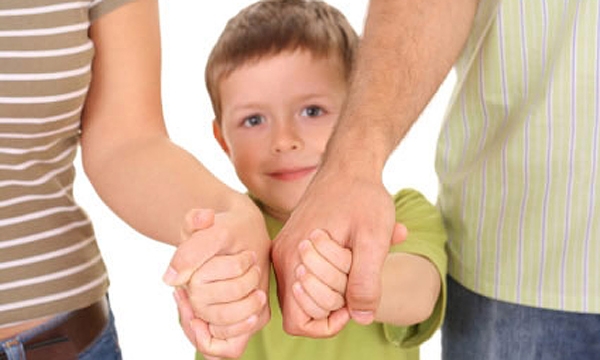                                                                               Вихоревка 2013 г.УТВЕРЖДАЮ:Директор ОГСКОУ СКОШг. Вихоревка______________Е.Н. Костина                                                                                  «___»_____________2013 г«Здоровая и дружественная  Школа»Сроки реализации:2013 -2015 гг.«Настоящая       духовная       общность                                                           рождается там, где учитель и родитель                                                             надолго     становятся       друзьями       и                                                            товарищами   ребенка   в   общем    деле»                                                                                                                         В. А. СухомлинскийПаспорт Программа родительского всеобуча «Здоровая и дружественная семья»	                                   СОДЕРЖАНИЕПаспорт программы	……………………………………3Пояснительная записка	……………………………………4-6Основные направления работы………………………………….7-8План мероприятий по реализации Программы…………………9-16Механизм реализации программы……………………………… 17Оценка эффективности реализации программы………………..17Материально - техническое обеспечение программы………….18Стимулирование участников образовательного процесса……   18Предполагаемые результаты реализации программы…………  18Список рекомендуемой литературы……………………………   19                                                         ПОЯСНИТЕЛЬНАЯ ЗАПИСКА         В «Конвенции о правах ребёнка» (параграф 1 ст.23) записано: «Государства-участники признают, что неполноценный в умственном или физическом отношении ребёнок должен вести полноценную жизнь в условиях, которые обеспечивают его достоинство, способствуют его уверенности в себе и облегчают его участие в жизни  общества».	В последние десятилетия стало кардинально меняться отношение общества к человеку с ограниченными возможностями здоровья , признавая его равноправным и достойным членом общества, но имеющего ещё свои дополнительные проблемы. Решить эти проблемы можно организацией эффективной комплексной реабилитации с раннего детства при условии, что семья выступает как равный партнёр со специалистами в решении проблем медико-педагогической, социально-психологической реабилитации и профессионального становления своего ребёнка.	Семья – это та среда, где ребёнок проводит большую часть жизни. Какая социальная и духовная атмосфера царит вокруг ребёнка полностью зависит от родителей. Вера в положительный исход, в возможность полной реабилитации, подкрепляемая ежедневной кропотливой работой совместно со специалистами всегда даёт положительный результат. 	Семья, имеющая ребёнка с отклонениями в развитии, находится в ещё более сложной ситуации. Многочисленные проблемы медицинского, социального, психологического плана, не всегда правильное отношение окружающих к ребёнку с ограниченными возможностями здоровья  вызывают необходимость оказания активной психолого-педагогической поддержки семье  со стороны образовательного учреждения.        В современных социально-экономических условиях значительно обострились проблемы социальной адаптации и реабилитации лиц с особыми потребностями. Несмотря на множество предложенных форм образования и воспитания детей с ограниченными возможностями здоровья, семья, воспитывающая ребенка с ограниченными возможностями здоровья, сталкивается с трудностями в решении педагогических, социально-психологических и правовых задач.     Семья не может воспитывать ребенка изолированно от других воспитательных институтов, так как ребенок с ограниченными возможностями здоровья (ОВЗ) посещает дошкольное учреждение, школу, различные центры и другие образовательные учреждения.       Семья, имеющая ребенка с особыми нуждами - это семья, где происходит дезинтеграция семейных отношений. Болезнь ребенка зачастую меняет весь привычный уклад жизни в семье. Возникают неровные, конфликтные отношения между супругами и другими членами семьи. Родители затрудняются определить свою роль в новых сложных условиях, они не всегда умеют создать условия, позволяющие ребенку нормально развиваться, обучаться и само реализовываться. Самостоятельно изменить сложившуюся ситуацию многие семьи не способны. При оказании своевременной психолого-педагогической помощи повышаются шансы успешной адаптации детей с ограниченными возможностями здоровья и их семей к общественной жизни и укрепления морального и психологического климата в таких семьях.      Поэтому в деятельности любого образовательного учреждения, где воспитываются и обучаются дети с ограниченными возможностями здоровья, необходимо развивать сотрудничество специалистов с родителями, активизировать формы работы по взаимодействию образовательного учреждения с семьей, совершенствовать систему комплексного психолого-педагогического сопровождения.      Для специалистов и педагогов установление отношений сотрудничества с родителями, взаимодействие с семьей предполагает изменение перспективы профессиональной деятельности, дает ощущение востребованности собственной деятельности, пробуждает ресурсы для творчества, поиска новых форм работы, выбора методического подхода, повышает эффективность и результативность деятельности.       Для родителей, воспитывающих детей с ОВЗ, сотрудничество с педагогом расширяет представление о собственной компетентности, придает уверенность в своих силах, способствует пониманию своих возможностей и компенсаторных возможностей ребенка, активному участию в процессе обучения и воспитания, помогает родителю и ребенку адекватно взаимодействовать друг с другом.        В программу включены мероприятия, направленные на поддержку семей, воспитывающих детей с ограниченными возможностями здоровья , на развитие системы психолого-педагогического сопровождения детей с ОВЗ и их родителей, на активное использование в деятельности специалистов новых форм работы по взаимодействию с семьей и сотрудничеству с родителями.ЦЕЛЬ ПРОГРАММЫ: «Создание системы целенаправленной работы с семьями с    целью формирования компетентности родителей в вопросах развития, обучения и воспитания детей с ограниченными возможностями здоровья»ЗАДАЧИ:Оказание коррекционно-педагогической и психологической поддержки         семьям в вопросах воспитания, обучения и развития детей.Формирование взаимного доверия в системе отношений между учреждением и семьёй.Повышение правовой компетентности родителей.Коррекция неадекватных поведенческих и эмоциональных реакций родителей детей с отклонениями в развитии.Организация совместной деятельности учреждения и родителей по укреплению здоровья детей.Основные направления работы с родителями, задачи и формы организации представлены в следующей таблице.План мероприятий по реализации Программы родительского всеобуча  «Здоровая и дружественная Школа»на 2013-2015 годы                            Механизм реализации программыМеханизм реализации программы основывается на совершенствовании методов работы образовательного учреждения в целях обеспечения государственного влияния на процесс воспитания, пропаганды семейного воспитания в средствах массовой информации, координации их деятельности.Организационное сопровождение программы осуществляет администрация школы. Главными исполнителями программы являются творческое объединение классных руководителей школы, родительский комитет школы, которые анализируют ход выполнения плана действий по реализации программы, вносят изменения, осуществляют организационное, информационное и научно-методическое обеспечение реализации программы.Оценка эффективности реализации программыОценка эффективности реализации программы	   осуществляется на основе оценочных показателей – количественных и качественных. Количественные показатели:количество проведенных массовых мероприятий, общественно-значимых дел, семинаров, конференций и т.п.;количество семей, регулярно участвующих в деятельности школьных объединений, клубов, центров;количество изданных методических пособий семейной направленности.Качественные показатели:повышение нравственного образа жизни семьи;повышение педагогической культуры родителей; формирование у молодежи качеств будущего семьянина, родителя;создание открытой социально-педагогической системы в образовательном учреждении, стремящейся к диалогу, межличностному общению, широкому социальному взаимодействию с родителями и общественностью.
 Материально - техническое обеспечение программы.Создание условий для совместной деятельности педагогов, учащихся и родителей.  Приобретение методической, художественной литературы по вопросам семейного воспитания.  Обновление информационного стенда в помощь родителям.  Укрепление материально-технической базы за счет спонсорской помощи и привлечения внебюджетных средств. Стимулирование участников образовательного процесса, в том числе родителей.Моральное и материальное поощрение (премии, призы, подарки, благодарности).  Благодарственные письма родителям за хорошее воспитание ребенка.  Почетные грамоты и дипломы.  Поздравление родителей с календарными праздниками.  Персональные выставки изделий декоративно-прикладного искусства (семей).  Предполагаемые результаты реализации программы.Разнообразие форм взаимодействия школы, семьи и социума.  Вовлечение родителей в учебно-воспитательный процесс и досуговую деятельность.  Психолого-педагогическое просвещение семьи.  Профилактика негативного семейного воспитания.  Формирование интереса родителей к личностному развитию ребенка.  Удовлетворенность родителей: качеством образовательно-воспитательного процесса;психологическим климатом в коллективе;условиями для развития личности ребенка.                     Список рекомендуемой литературыПсихологическая помощь родителям в воспитании детей с нарушениями развития / Пособие для педагогов-психологов. – Москва «Владос», 2008.Исаев Д.Н. Психология больного ребенка: Лекции. – С-Пб.: Издательство ППМИ, 1993. Развитие навыков общения у детей с умеренной и тяжелой умственной отсталостью / Пособие для учителя – С-Пб, издательство «Союз», 2004.Н.С. Ефимова. Психология взаимопонимания / Психологический практикум – Москва, С-Пб, Воронеж, Минск, 2004.Маллер А.Р. Новое в оказании помощи детям-инвалидам – Дефектология № 1, 1996.Смирнова Е.Р. Толерантность как принцип отношения к детям с ограниченными возможностями / Вестник психосоциальной и коррекционно-реабилитационной работы № 2, 1997.Шмидт В.Р. Психологическая помощь родителям и детям: тренинговые программы – Москва, Творческий Центр «Сфера», 2007.Марковская И.М. Тренинг взаимодействия родителей с детьми. Цели, задачи и основные принципы – С-Пб, «Речь», 2005.      9.    Бурмистрова  Е.В. Семья с «Особым ребенком»: психологическая и           социальная помощь /                                                                                  10.     Макаренко А. С. Книга для родителей//Соч.: В 7 т. - М.: АПН РСФСР, 1957. -Т. IV.Название ОУ  Областное государственное специальное (коррекционное) образовательное казенное учреждение для обучающихся, воспитанников с ограниченными возможностями здоровья специальная (коррекционная) общеобразовательная школа  VIII вида г. ВихоревкаЮридический адресРоссия, 665770,  Иркутская обл., Братский р-н, г. Вихоревка,ул. Байкальская, д. 6УчредительМинистерство образования Иркутской областиАдминистрация ОУДиректор  Костина Елена   НиколаевнаЗаместитель директора по УВР:Сыроватская Татьяна МихайловнаДокументы ОУ	  КонтактыТелефоны: 8 (3953)400-965Факс: 	8 (3953)400-965Е-mail: Нормативная база для разработки Программы Закон РФ «Об основных гарантиях прав ребенка»;Закон РФ «Об образовании»;Конвенция о правах ребенка; Национальная образовательная инициатива «Наша новая школа»Типовое положение о специальном (коррекционном) образовательном учреждении для обучающихся, воспитанников с ограниченными возможностями здоровья;Устав школы.Автор  разработчик ПрограммыРоманова Татьяна ЕвгеньевнаЦель программы «Создание системы целенаправленной работы с семьями с    целью формирования компетентности родителей в вопросах развития, обучения и воспитания детей с ограниченными возможностями здоровья»Сроки реализации программы2013-2015 гг.Ожидаемые результатыРазнообразие форм взаимодействия школы, семьи и социума.  Вовлечение родителей в учебно-воспитательный процесс и досуговую деятельность.  Психолого-педагогическое просвещение семьи.  Профилактика негативного семейного воспитания.  Формирование интереса родителей к личностному развитию ребенка.  НАПРАВЛЕНИЯЗАДАЧИФОРМЫ ОРГАНИЗАЦИИ РАБОТЫПсихолого-коррекционная работа-оказание психо-терапевтической помощи родителям-реконструкция родительско-детских взаимоотношений;-коррекция неадекватных поведенческих и эмоциональных реакций родителей детей с ограниченными возможностями здоровьяГрупповая и индивидуальная работаРодительский клубПедагогическое и правовое просвещение родителей-расширение знаний родителей по правовым вопросам социальной защиты детей с ограниченными возможностями здоровья ;-формирование ответственного отношения семьи к воспитанию и обучению детейТематические родительские собрания.Родительский клуб.Конференция  родителей.Формирование компетентности родителей в вопросах специальных коррекционно-педагогических знаний и их применение в занятиях с детьми- повышение педагогической грамотности родителей;-демонстрация положительного опыта обучения и воспитания детей в семье;- создание условий для дальнейшей социальной адаптации и интеграции детей в общество- знакомство родителей с возможностями современного образовательного процесса, с использованием технологий   ИКТ Работа в рамках родительского клуба.Мастер – классы для родителей и с участием родителей Дни открытых дверей.Семинары – практикумы для родителей и с участием родителей по запросамИндивидуальное консультирование по вопросам реабилитации и обучения. Воспитание в семье и досуговая деятельность- создание условий для духовного общения и совместного взаимодействия детей с ограниченными возможностями здоровья и родителей;- освоение традиционного и инновационного опыта организации досуга через познание, просвещение и общение- раскрытие творческого потенциала семьи;-объединение воспитательных усилий родителей.Участие родителей в выпуске журнала «Семейный круг» Включение родителей в деятельность учреждения- создание условий для активного и полезного взаимодействия школы и семьи по вопросам обучения и воспитания;- организация совместной деятельности по укреплению здоровья детей и ЗОЖ,   социализация и интеграции детей с ограниченными возможностями здоровья;Педагогический совет.Субботники,туристические походы,  летние экологические лагеря.Оздоровительные мероприятия.Профилактика семейного неблагополучия- выявление семей и детей, находящихся в трудной жизненной ситуации;- взаимодействие по профилактике и оказанию помощи трудным семьям.Создание банка данных о неблагополучных семьях.Обследование жилищно-бытовых условий.Разработка индивидуальной карты реабилитации семьи и ребенкаНаправления деятельностиСодержание деятельностиСодержание деятельностиСроки исполненияСроки исполненияОжидаемые результатыПсихологическая работаБлок I. “Ребенок. Как с ним общаться?”Блок I. “Ребенок. Как с ним общаться?”Ноябрь 2013 г.Ноябрь 2014 г;Ноябрь 2015 г.Ноябрь 2013 г.Ноябрь 2014 г;Ноябрь 2015 г.Формирование навыков адекватного общения с ребенкомПсихологическая работаБлок II. “Развитие познавательной активности ребенка!”Блок II. “Развитие познавательной активности ребенка!”Январь 2013 г.; Февраль 2014 г.;Февраль 2015 г.Январь 2013 г.; Февраль 2014 г.;Февраль 2015 г.Использование игр, упражнений. Психологическая работаБлок III. Тренинг детско-родительских отношенийБлок III. Тренинг детско-родительских отношенийАпрель 2013 г.; Апрель 2014 г.;Апрель 2015 г..Апрель 2013 г.; Апрель 2014 г.;Апрель 2015 г..Оптимизация внутрисемейных отношений«Школа правовых       знаний»      Права и обязанности родителей, имеющих детей с ограниченными возможностями здоровьяПрава и обязанности родителей, имеющих детей с ограниченными возможностями здоровьяСентябрь 2013г.Сентябрь 2013г.Формирование юридической грамотности родителейПовышение ответственностиродителей за воспитание детей«Школа правовых       знаний»      «Закон об образовании РФ»(извлечение)Права ребенка.«Закон об образовании РФ»(извлечение)Права ребенка.Сентябрь 2014г.Сентябрь 2014г.Формирование юридической грамотности родителейПовышение ответственностиродителей за воспитание детей«Школа правовых       знаний»       Об уголовной ответственности родителей. Встреча с юристом. Об уголовной ответственности родителей. Встреча с юристом.Сентябрь 2015г.Сентябрь 2015г.Формирование юридической грамотности родителейПовышение ответственностиродителей за воспитание детей«Школа правовых       знаний»      Знакомство с учреждениями соц. защиты населения: Знакомство с учреждениями соц. защиты населения: Май 2014г.Май 2014г.Формирование юридической грамотности родителейПовышение ответственностиродителей за воспитание детейФормирование компетентности родителей в вопросах специальных коррекционно-педагогических занятий с детьмиМастер-классы с участием педагоговМастер-классы с участием педагоговКоличество и темы по запросу родителей, по плану учителей-дефектологовКоличество и темы по запросу родителей, по плану учителей-дефектологовОсвоение родителями необходимых практических умений и навыков реабилитации детей с ограниченными возможностями здоровьяФормирование компетентности родителей в вопросах специальных коррекционно-педагогических занятий с детьмиМастер-классы с участием родителейМастер-классы с участием родителей3 раза в год  3 раза в год  Приобретение новых и обогащение имеющихся знаний родителей в области специальных коррекционных занятий .Накопление навыков совместной деятельности «педагог-родитель- ребёнок». Возникает заинтересованность родителей в образовательно- воспитательном процессе, как необходимости развития  собственного ребёнка.Формирование компетентности родителей в вопросах специальных коррекционно-педагогических занятий с детьмиИндивидуальное консультирование родителей со специалистами школы( дефектолог,логопед,психолог,соц.работник).Индивидуальное консультирование родителей со специалистами школы( дефектолог,логопед,психолог,соц.работник).По запросу родителейПо запросу родителейВыработка у родителей установки на совместное со специалистами центра решение задач коррекции и развития ребенка.Осведомлённость родителей:- об особенностях развития своего ребёнка;  - об индивидуальной программе коррекции по развитию ребёнка; - о возможностях своего эффективного воздействия на успешную реабилитацию собственного ребёнка.Родители участвуют: -  в экспертизе динамики развития своего ребенка; - в  составлении индивидуальной программы дальнейшего реабилитационного процесса.    Формирование компетентности родителей в вопросах специальных коррекционно-педагогических занятий с детьмиОткрытые уроки (занятия)Открытые уроки (занятия)По индивидуальным календарным планам учителей.По индивидуальным календарным планам учителей.Родители знакомятся с программами по предмету, методикой преподавания, требованиями учителя. Посещение уроков позволит избежать многих конфликтов, вызванных незнанием и непониманием родителями всей сложности и специфики учебной деятельности. Родители получают возможность видеть уровень знаний детей и получают опыт объективного анализа  причин неуспехов ребенкаФормирование компетентности родителей в вопросах специальных коррекционно-педагогических занятий с детьмиДни открытых дверейДни открытых дверей2 раза в год2 раза в годРодители могут посетить школу   в течении дня, удобное для них время, что позволит им сохранить интерес к жизни ребёнка в стенах школы, а педагогам быстрее познакомиться с индивидуальными особенностями ребенка и типом семейного воспитания.Формирование компетентности родителей в вопросах специальных коррекционно-педагогических занятий с детьмиТворческие отчёты семей по использованию новых технологий в развитии своих детей (делятся опытом применения более эффективных обучающих компьютерных программ и образовательных ресурсов Интернет,   показывают компьютерные презентации.  Творческие отчёты семей по использованию новых технологий в развитии своих детей (делятся опытом применения более эффективных обучающих компьютерных программ и образовательных ресурсов Интернет,   показывают компьютерные презентации.  1 раз в год (май месяц)Организуют и проводят воспитатели ГПД1 раз в год (май месяц)Организуют и проводят воспитатели ГПДРодители узнают уровень современного образовательного процесса, совершенствуют свои знания о возможностях применения современных образовательных технологий в коррекционной работе с детьмиФормирование компетентности родителей в вопросах специальных коррекционно-педагогических занятий с детьмиДетские праздники (утренники) , участие в них родителей Детские праздники (утренники) , участие в них родителей Календарные и тематические праздники. Участие в них родителейКалендарные и тематические праздники. Участие в них родителейРодители видят результаты труда преподавателей ,воспитателей и свои собственные, что стимулирует их дальнейшее участие в коррекционно-педагогическом процессе в интересах своего ребёнкаФормирование компетентности родителей в вопросах специальных коррекционно-педагогических занятий с детьми«Семья – эрудит»(интеллектуальные марафоны (эстафеты), викторины, конкурсы «Кто самый умный» и т.д.«Семья – эрудит»(интеллектуальные марафоны (эстафеты), викторины, конкурсы «Кто самый умный» и т.д.1 раз в год1 раз в годУ родителей и детей создаются ситуации успеха в учебной деятельности, что стимулирует их дальнейшие познавательные интересыФормирование компетентности родителей в вопросах специальных коррекционно-педагогических занятий с детьмиИнформационно-методическое сопровождение- Памятки с разработанными методическими рекомендациями для организации коррекционных занятий детей подготовка и оформление раздела рекомендаций «Страничка для родителей» в рамках сайта школы; -организация методической библиотеки для родителейИнформационно-методическое сопровождение- Памятки с разработанными методическими рекомендациями для организации коррекционных занятий детей подготовка и оформление раздела рекомендаций «Страничка для родителей» в рамках сайта школы; -организация методической библиотеки для родителейВоспитание в семье и досуговая деятельностьОбщеразвивающие «В поисках книжных сокровищ».«Приключения в стране знаний».«В царстве школьных наук».Конкурс «Природа и фантазия».Март 2014 г.Сентябрь 2013 г.Март 2015 г.декабрь 2013 г.Март 2014 г.Сентябрь 2013 г.Март 2015 г.декабрь 2013 г.Приобщение к чтению.Формирование веры в свои собственные силы, знания и возможности.Формирование способности к самоорганизации.Приобщение к чтению.Формирование веры в свои собственные силы, знания и возможности.Формирование способности к самоорганизации.Воспитание в семье и досуговая деятельностьОздоровительные«Папа, мама, я – спортивная семья» День туриста«Всей семьёй за здоровьем»1 раз в год1 раз в год1 раз в год1 раз в год1 раз в год1 раз в годПропаганда здорового образа жизни в семье.Оздоровление, снятие напряжения.Улучшение соматического и психического здоровья.Пропаганда здорового образа жизни в семье.Оздоровление, снятие напряжения.Улучшение соматического и психического здоровья.Воспитание в семье и досуговая деятельностьСемейныеСемейный праздник«Семья помогает семье»«Мы умеем отдыхать»«Книга из детства – в наследство»Чтение – праздник душиКонкурс домашних рецептов.Презентация семьиМарт 2014 г.2013 год2014 годОктябрь2015 г.2014 год Март 2015 годНоябрь 2015 г.Март 2014 г.2013 год2014 годОктябрь2015 г.2014 год Март 2015 годНоябрь 2015 г.Единение и сплочение семьи.Выработка общих позиций.Развитие сотрудничества и навыков общения.Установление взаимопонимания.Поддержка и развитие семейных традиций.Совершенствование и распространение лучшего опыта семейного воспитания.Единение и сплочение семьи.Выработка общих позиций.Развитие сотрудничества и навыков общения.Установление взаимопонимания.Поддержка и развитие семейных традиций.Совершенствование и распространение лучшего опыта семейного воспитания.Воспитание в семье и досуговая деятельностьПраздничныеДень материА ну-ка бабушки!Мой папа самый-самый …Рыцарский турнирНоябрь 2013 г.Март 2014 г.Февраль 2014г., 2015г.Ноябрь 2013 г.Март 2014 г.Февраль 2014г., 2015г.Поддержание престижа материнства, активизация роли отца, улучшение межличностных взаимоотношенийПоддержание престижа материнства, активизация роли отца, улучшение межличностных взаимоотношенийВоспитание в семье и досуговая деятельностьРазвлекательные«Весенний КВН»«Кто умеет веселиться, тот и горя не боится»«Семья и школа играют вместе»2014 год2013 год2015 год2014 год2013 год2015 годсплочение коллектива обучающихся, учителей и родителей.повышение взаимодействия школы и семьисплочение коллектива обучающихся, учителей и родителей.повышение взаимодействия школы и семьиВоспитание в семье и досуговая деятельностьСказочные«В мире сказок»«В гостях у сказки»«Театральный фестиваль»2013 год2014 год2015 год2013 год2014 год2015 годРаскрытие творческого потенциала, развитие способностейРаскрытие творческого потенциала, развитие способностейВключение родителей в деятельность учрежденияСовместное планирование общих мероприятий Школы в рамках родительских собраний, конференций, педсоветов.Встречи с администрацией.Оценивание и подведение итогов сотрудничества родителей и учреждения. Общее родительское собрание.Конференция«Возможности улучшения условий обучения и воспитания детей с ограниченными возможностями здоровья ; Защита проектов с использованием ИКТКонкурс «Лучшая группа, лучший класс»«Дни творчества  детей и их родителей»Конкурс «Лучший школьный двор»СубботникиЭкскурсионная деятельность«Кем я хочу быть?»Тематические экскурсии на производство, место работы родителей. Родительские собрания. Диспут «Выбор профессии»Диспансеризация детей.«Дни здоровья»Летний отдых.Конференция «Здоровье моего ребенка. Здоровый образ жизни»Конференция.«Инновационные технологии в обучении и воспитании детей с ограниченными возможностями здоровья .Диспут«Интеграция:Проблемы. ПоискиРешения»Совместное планирование общих мероприятий Школы в рамках родительских собраний, конференций, педсоветов.Встречи с администрацией.Оценивание и подведение итогов сотрудничества родителей и учреждения. Общее родительское собрание.Конференция«Возможности улучшения условий обучения и воспитания детей с ограниченными возможностями здоровья ; Защита проектов с использованием ИКТКонкурс «Лучшая группа, лучший класс»«Дни творчества  детей и их родителей»Конкурс «Лучший школьный двор»СубботникиЭкскурсионная деятельность«Кем я хочу быть?»Тематические экскурсии на производство, место работы родителей. Родительские собрания. Диспут «Выбор профессии»Диспансеризация детей.«Дни здоровья»Летний отдых.Конференция «Здоровье моего ребенка. Здоровый образ жизни»Конференция.«Инновационные технологии в обучении и воспитании детей с ограниченными возможностями здоровья .Диспут«Интеграция:Проблемы. ПоискиРешения»Ежегодно в начале годаЕжегодно в конце года2014 г., 2015г.Ежегодно (январь)(июль)1 раз в годОсень–весна ежегодноОсень-весна ежегоднопо запросам педагогов, социальных работников. ежегодно.2014 гЕжегодно.Май2014г , 2015гЕжегодно в начале годаЕжегодно в конце года2014 г., 2015г.Ежегодно (январь)(июль)1 раз в годОсень–весна ежегодноОсень-весна ежегоднопо запросам педагогов, социальных работников. ежегодно.2014 гЕжегодно.Май2014г , 2015гповышение мотивации родителей к участию в общественной жизни ОГСКОУ СКОШукрепление материально-технической базы учреждения.формирование  активной позиции партнерства со стороны родителей в совместной деятельности с учреждением. Переход родителей из роли потребителя общественных образовательных услуг к активному участию в жизни и деятельности школы.Повышение уровня взаимоуважения, взаимопонимания, сотрудничества между сотрудниками школы и родителями.повышение престижа профессии родителей, уважения к труду человека.расширение знаний о профессиях, помощь в выборе профессииСнижение уровня заболеваемости.Активная социализация и интеграция детей с ограниченными возможностями здоровья ;в общество. Профилактика семейного неблагополучияСоздание банка данных о семьях с неблагоприятной внутрисемейной обстановкой.Посещение семей.Профилактические беседы. Психологические тренинги.Индивидуальное консультирование психологами и социальными педагогами членов семьи.Заседание родительского комитета учреждения.Связь с внешними организациями  с КДН Создание банка данных о семьях с неблагоприятной внутрисемейной обстановкой.Посещение семей.Профилактические беседы. Психологические тренинги.Индивидуальное консультирование психологами и социальными педагогами членов семьи.Заседание родительского комитета учреждения.Связь с внешними организациями  с КДН ЕжегодноЕжегодно по запросамЕжегодно по плану работы  школыПо индивидуальному плану работы с конкретной семьей.По запросу.По необходимости.ЕжегодноЕжегодно по запросамЕжегодно по плану работы  школыПо индивидуальному плану работы с конкретной семьей.По запросу.По необходимости.Изменение внутрисемейной обстановки в неблагополучных семьях. Повышение ответственности родителей за обучение и воспитание ребенка. 